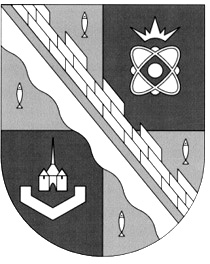                            администрация МУНИЦИПАЛЬНОГО ОБРАЗОВАНИЯ                                             СОСНОВОБОРСКИЙ ГОРОДСКОЙ ОКРУГ  ЛЕНИНГРАДСКОЙ ОБЛАСТИ                             постановление                                                       от 12/01/2024 № 33О внесении изменений в постановление администрацииСосновоборского городского округа от 04.05.2016 № 982«О назначении уполномоченных органов для осуществления передаваемых отдельных государственных полномочий за счет субвенций и  полномочий органов местного самоуправленияпо вопросам местного значения за  счет субсидий и иных межбюджетных трансфертов областного и федерального бюджетов»В соответствии со ст.139, 140 Бюджетного кодекса Российской Федерации, Федеральным законом «Об общих принципах организации местного самоуправления в Российской Федерации» от 02.12.2016 № 131-ФЗ, областным законом «Об областном бюджете Ленинградской области на 2024 год и на плановый период 2025 и 2026 годов» от 19.12.2023 № 145-оз, администрация Сосновоборского городского округа                                 п о с т а н о в л я е т:1. Внести изменение в постановление администрации Сосновоборского городского округа от 04.05.2016 № 982 «О назначении уполномоченных органов для осуществления передаваемых отдельных государственных полномочий за счет субвенций и  полномочий органов местного самоуправления по вопросам местного значения за счет субсидий и иных межбюджетных трансфертов областного и федерального бюджетов»:1.1. Пункт 1.1. «Администрацию Сосновоборского городского округа» дополнить следующими подпунктами: «1.1.96. Субсидии бюджетам городских округов на создание комфортной городской среды в малых городах и исторических поселениях - победителях Всероссийского конкурса лучших проектов создания комфортной городской среды;1.1.97. Субвенции по проведению информационно-аналитического наблюдения за осуществлением торговой деятельности на территории Ленинградской области.»2. Общему отделу администрации обнародовать настоящее постановление на электронном сайте городской газеты «Маяк».3. Отделу по связям с общественностью (пресс-центр) комитета по общественной безопасности и информации разместить настоящее постановление на официальном сайте Сосновоборского городского округа.4. Настоящее постановление вступает в силу со дня официального обнародования.5. Контроль исполнения настоящего постановления оставляю за собой.Глава Сосновоборского городского округа	                           	                М.В. Воронков Исп. Дружинина Ирина Васильевна8(813)692-56-10 Комитет финансов БОСОГЛАСОВАНО: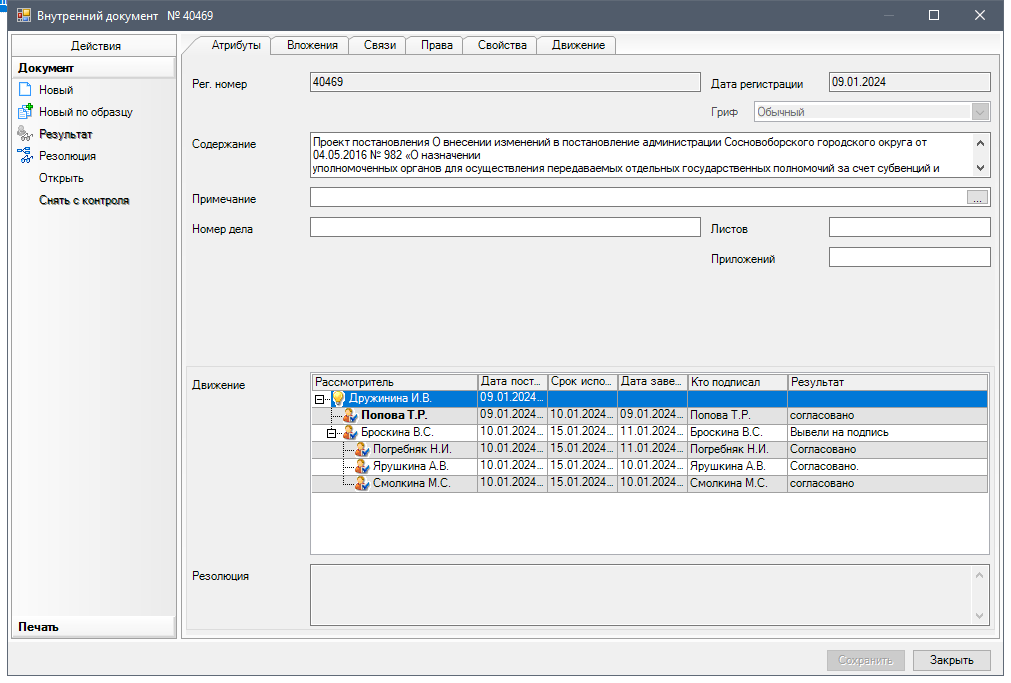 Рассылка:КФ, ЦБ 